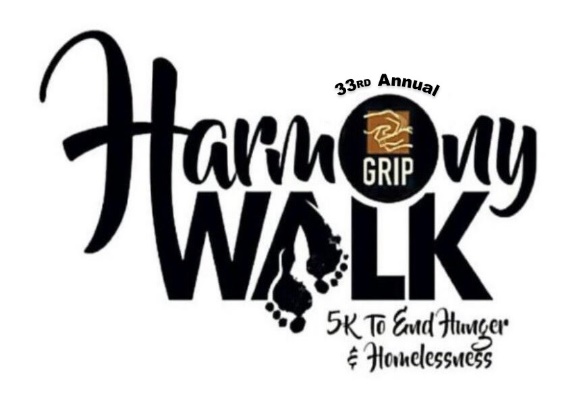 Vendor Application:Please identify the items you wish to sale/ distribute during the Harmony Walk. ____________________________________________________________________________________________________________________________________________________________________________________ BOOTH FEE: 		____ Nonprofits $50.00           ____ Community Business: $75.00GRIP will provide one (1) table and two (2) chairs for each exhibitor. Each vendor is responsible your table signage, tablecloth and decorations. Vendors must check-in by 8:00 am (not before 7:00 am.) All vendors must have booth set-up by 9:00 am and dismantled by 3:00 pm on Sat., October 26, 2019. For questions please call Nicole Jones at (510) 233-2141 ext 320. Please scan and email your completed application to Nicole at NJones@gripcommunity.org PAYMENT OPTIONS:Please make checks out to : Greater Richmond Interfaith Program  Attn: Harmony WalkCan be mailed or walked in to the following address:  165 22nd St., Richmond, CA 94801Vendors can also pay online at www.GripCares.org I have read and agree to the Vendor Terms and Conditions.Signature __________________________________________ Date _____________________________Point of Contact Name:Point of Contact Name:Number: Number: Business/ Organization Name:Business/ Organization Name:Business/ Organization Name:Business/ Organization Name:Mailing address: city, state, zipcodeMailing address: city, state, zipcodeMailing address: city, state, zipcodeMailing address: city, state, zipcodePhone: Fax:Fax:Email:Non Profit I.D Number:Non Profit I.D Number: Business I.D. Number Business I.D. Number